23 июня в лагере День финансовой грамотности. Была проведена игра-викторина «Знатоки финансовой грамотности». Ребята вспомнили, что такое деньги, расчеты в деньгах (монеты, бумажные купюры, чеки), познакомились со способами хранения денег в банке, в валюте, на расчётных счетах. Затем прошла игра «Супермаркет». «Вокруг света за одно литературное лето»- так называлась игра-путешествие, которую провела библиотекарь Митинской библиотеки Жильникова К.Г.  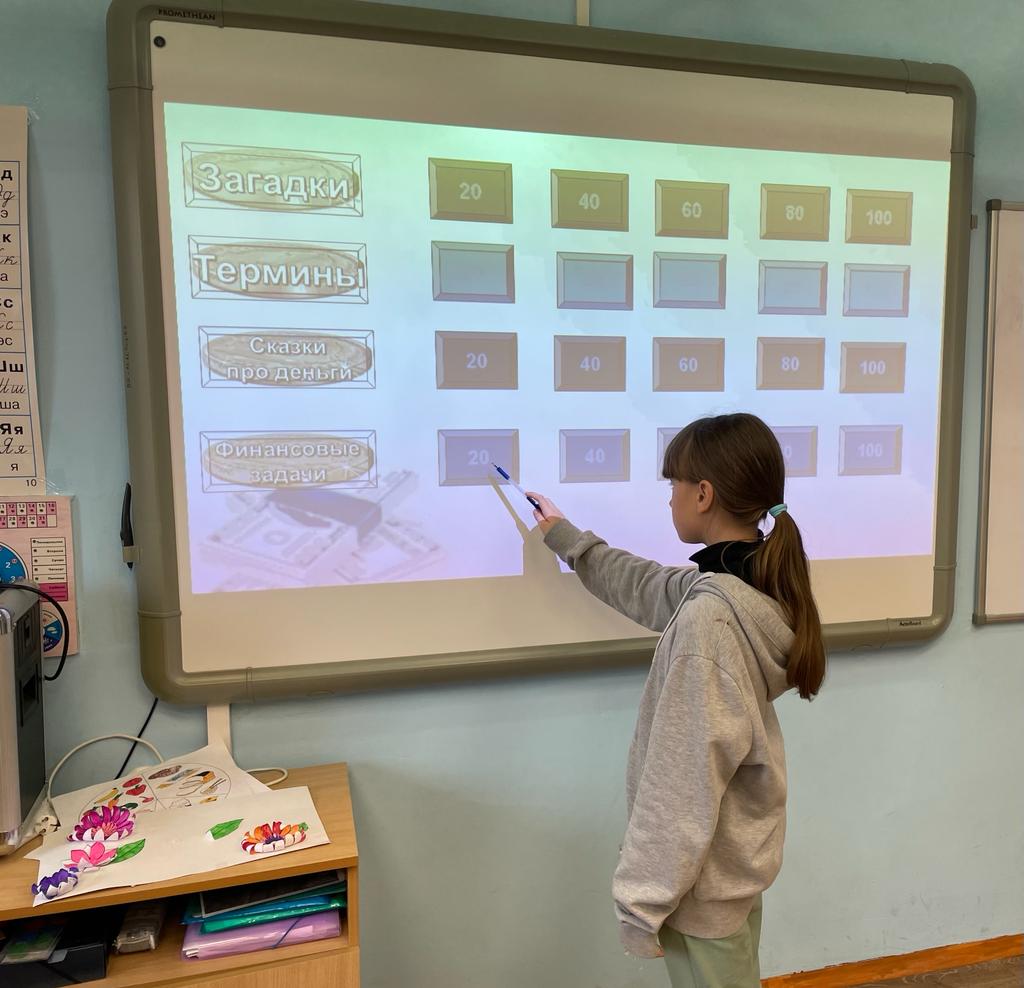 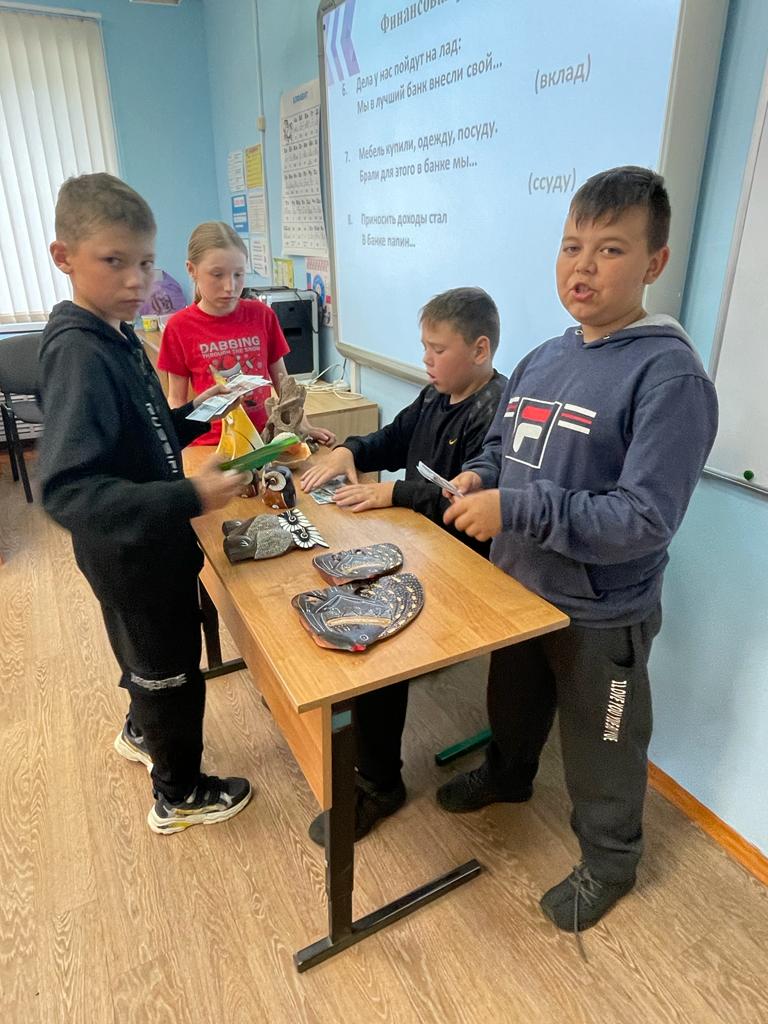 